JEDILNIK- SEPTEMBERJEDILNIK- SEPTEMBERJEDILNIK- SEPTEMBERJEDILNIK-SEPTEMBERJEDILNIK-SEPTEMBERI. turnusZAJTRKMALICAKOSILOPOPOLDANSKA MALICAPONEDELJEK31.8.TOREK1.9.TUNIN NAMAZ, ČRNI KRUH, ČAJvsebuje alergene: 1,2,3,8RŽENI KRUH, PURANJA ŠUNKA, SIR, PARADIŽNIKvsebuje alergene: 1,5SHEMA : BIO KISLO MLEKO ZELENJAVNA ENOLONČNICA S KROMPIRJEM, KRUH,  SLADOLED vsebuje alergene: 1,5,8KISLA SMETANA, KORUZNI KRUH, LIMONADAvsebuje alergene: 1,5SREDA2.9.SIR, POLBELI KRUH, KUMARICA, ČAJvsebuje alergene: 1,5MLEČNI** RIŽ, KAKAVMARELICE, SLIVE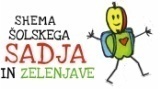 vsebuje alergene: 5GOVEJI GOLAŽ, POLENTA, RAZREDČEN NARAVNI SOKvsebuje alergene: 1,5,8PAŠTETA, ČRNI KRUH, ČAJvsebuje alergene: 1,5,6ČETRTEK3.9.UMEŠANO JAJCE, KORUZNI KRUH, ČAJvsebuje alergene: 1,3GOVEJA JUHA S KORENJEM IN MESOM, POLBELA ŽEMLJA vsebuje alergene: 1,5,8PIŠČANČJI NARAVNI ZREZEK, PRAŽEN KROMPIR, ZELENJAVNA PRIKUHA, MEŠANA SOLATA vsebuje alergene: 1,8TOPLJEN SIR , POLBELI KRUH, ČAJvsebuje alergene: 1,3,5,8PETEK4.9.MAKOVKA, BELA KAVAvsebuje alergene: 1,3,5KISLA SMETANA, DŽEM, PIRIN KRUH, SADNI ČAJvsebuje alergene: 1,5ZELENJAVNA KREMNA JUHA S KROGLICAMI, PEČENE RIBE, KROMPIRJEVA SOLATAvsebuje alergene: 1,2,3,5,8SADJE, POLNOZRNATI PIŠKOTI vsebuje alergene: 1,3,5,6,7II. turnusZAJTRKMALICAKOSILOPOPOLDANSKA MALICAPONEDELJEK7.9.TOPLJENI SIR, BELI KRUH, ČAJ Z LIMONOvsebuje alergene: 1,5,6OBLOŽEN RŽEN KRUH S ŠUNKO IN SIROM, KUMARE, ČAJvsebuje alergene: 1,5,6,7MAKARONOVO MESO, MEŠANA SOLATA S FIŽOLOM, LIMONADAvsebuje alergene: 1,3,8SADJE, ČRNI KRUH, ČAJ Z LIMONOvsebuje alergene:1TOREK8.9.PLETENICA, NAVADNI JOGURT vsebuje alergene: 1,5BIO MASLO, DŽEM, POLBELI KRUH, ČAJvsebuje alergene: 1,5,6GOBOVA JUHA, SKUTINI ŠTRUKLJI, MEŠAN KOMPOTvsebuje alergene:1,3,5,8 SIROV POLŽEK, ČAJvsebuje alergene: 1,2,5SREDA9.9.KORUZNI KRUH, ŠUNKA, ČAJvsebuje alergene: 1RŽENI KRUH , DOMAČ TUNIN NAMAZ, ČAJ vsebuje alergene: 1,2,5 EKO PARADIŽNIK, PAPRIKAPEČENE PIŠČANČJE KRAČICE, RIZI BIZI, MEŠANA SOLATA S PARADIŽNIKOMvsebuje alergene:1,8SIR, KUMARICE, BELI KRUH, ČAJvsebuje alergene: 1,6,7ČETRTEK10.9.MLEČNI NAMAZ Z ZELIŠČI, POLBELI KRUH, ČAJvsebuje alergene: 1,5ČOKOLADNI NAMAZ, OVSENI KRUH, KAKAVvsebuje alergene: 1,5,6,7DUŠENA GOVEDINA, PIRINI CMOKI, ZELJNA SOLATA S FIŽOLOMVsebuje alergene: 1,3,5,8SADNI JOGURT, KORUZNI KRUHvsebuje alergene: 1,5PETEK11.9. ČOKOLEŠNIK, MLEKOvsebuje alergene: 1,5,6,7MAKOVKA, BELA KAVA, BANANAvsebuje alergene: 1,5ZELENJAVNA JUHA,KAKAVOVO PECIVO, MEŠAN KOMPOTvsebuje alergene: 1,3,5,8ŠUNKA, PAPRIKA, ČRNI KRUH, ČAJ  vsebuje alergene:1,5I. turnusZAJTRKMALICAKOSILOPOPOLDANSKA MALICAPONEDELJEK14.9.PLETENICA, BELA KAVAvsebuje alergene:1,5ČOKOLADNA SPIRALA, ČAJ, JABOLKOvsebuje alergene: 1,3,7,8,9ČUFTI, PIRE KROMPIR S CVETAČO, SVEŽE SADJEvsebuje alergene: 1,3,5,8SADNI JOGURT, RŽENI KRUH vsebuje alergene: 5TOREK15.9. MARGARINA, MARMELADA, BELI KRUH, ČAJvsebuje alergene: 1,5ŠUNKA, SIR, KUMARE, HAMBI S POSIPOM, ČAJvsebuje alergene: 1,5SHEMA : MLEKOMESNO ZELENJAVNA OMAKA, POLNOZRNATI ŠPAGETI, ZELENA SOLATA S PARADIŽNIKOMvsebuje alergene: 1,3,8ČOKOLADNE KROGLICE, MLEKOvsebuje alergene: 1,5,6SREDA16.9.PLEČKA, ČRNI KRUH, ČAJ Z LIMONOvsebuje alergene: 1MLEČNI** ZDROB, ČOKOLADNI POSIPvsebuje alergene: 5.6 BRESKEV, LUBENICAGOVEJA JUHA, GOVEDINA, PIRE KROMPIR, ŠPINAČAvsebuje alergene: 1,3,5,8JAJCE, KISLA KUMARA, OVSENI KRUH, ČAJvsebuje alergene: 1,3ČETRTEK17.9.KORUZNI KRUH, MLEČNI NAMAZ, ČAJvsebuje alergene: 1,5BIO SADNI JOGURT, ČRNA ŽEMLJAvsebuje alergene: 1,5RIČET Z MESOM, DOMAČA PITA, RAZREDČEN SADNI SOKVsebuje alergene: 1,3,5,8MAKOVA, ČAJ Z LIMONOvsebuje alergene: 1PETEK18.9.UMEŠANO JAJCE, POLBELI KRUH, MLEKOvsebuje alergene: 1,5DOMAČ ZELENJAVNI NAMAZ, POLBELI KRUH, ČAJ Z LIMONOvsebuje alergene: 1,2,3MINJON JUHA, ŠPAGETI S TUNO, RDEČA PESA, RAZREDČEN 100% SOKvsebuje alergene: 1,2,3,8SADNI SOK, MASLENI ROGLJIČvsebuje alergene: 1II. turnusZAJTRKMALICAKOSILOPOPOLDANSKA MALICAPONEDELJEK21.9.KORUZNI KRUH, ŠUNKA, KUMARO, ČAJvsebuje alergene: 1,5KISLA SMETANA, DŽEM, ČRNI KRUH, PLANINSKI ČAJ Z MEDOMvsebuje alergene: 1,5SVINJSKA PEČENKA, PRAŽEN KROMPIR, ZELENA SOLATA S KORUZO, SOKvsebuje alergene: 1,3,5,8NAVADNI JOGURT, POLBELA ŽEMLJAvsebuje alergene: 1,5TOREK22.9.MLEČNI ROGLJIČ, MLEKOvsebuje alergene: 1,3,5HRENOVKE, ČRNI DVOJČEK, ZENF, PLANINSKI ČAJ  Z MEDOM   vsebuje alergene: 1,5,6,9ŠIROKI REZANCI, BOLONSKA OMAKA, MEŠANA SOLATAvsebuje alergene: 1,3,5,7,8TOPLJENI SIR, BELI KRUH, SOKvsebuje alergene: 1,5,6,10SREDA23.9. MASLO, MED, ČRNI KRUH, ČAJvsebuje alergene: 1,5ČOKOLEŠNIK, MLEKO** vsebuje alergene: 1,5,6,7SVEŽE FIGEPASULJ Z MESOM, KRUH, KORENČKOVO PECIVO, KOMPOTvsebuje alergene: 1,5,8KORUZNI KRUH, PLEČKA, ČAJvsebuje alergene: 1ČETRTEK24.9.KORUZNI KOSMIČI, MLEKOvsebuje alergene: 1,5RŽENI KRUH, POLI SALAMA, SIR, PAPRIKA, ČAJ   vsebuje alergene: 1,5MINJON JUHA, LAZANJA Z MLETIM MESOM, MEŠANA SOLATA S KORUZOvsebuje alergene: 1,3,5,8MAKOVKA, MLEKOvsebuje alergene: 1,3,5PETEK25.9.SIR, POLBELI KRUH, ČAJ, KUMARICEvsebuje alergene: 1,5MLEČNI NAMAZ, AJDOV KRUH Z OREHI, ČAJ Z MEDOMvsebuje alergene: 1,5,7PEČEN RIBJI FILE, KROMPIR Z BLITVO,  SKUTINA** PENA S SADJEMvsebuje alergene: 1,2,3,5,8MEŠANI KEKSI, SADJEvsebuje alergene: 1,3,5,6II. turnusZAJTRK VRTECMALICAKOSILOPOPOLDANSKA MALICAPONEDELJEK28.9.MARGARINA, MARMELADA, BELI KRUH, OTROŠKI ČAJ vsebuje alergene: 1,5PICA ŠTRUČKA, SADNI ČAJ, JABOLKOvsebuje alergene:1,5,6KISLA JUHA, JOGURTOVO PECIVO, MANJ SLADEK SOK vsebuje alergene: 1,3,5,8ŠUNKA, POLBELI KRUH, ČAJ vsebuje alergene: 1TOREK29.9.POLENTA, BELA KAVAvsebuje alergene: 1,5TOPLJENI SIR OVSENI KRUH, ČAJ Z MEDOM, EKO PARADIŽNIKvsebuje alergene:1,5PIŠČANČJI PAPRIKAŠ, AJDOVI ŽGANCI, SVEŽE SADJEvsebuje alergene: 1,8ŽEMLJA, MLEKO vsebuje alergene: 1,5SREDA30.9.JAJČNA OMLETA Z ZELENJAVO, RŽENI KRUHvsebuje alergene: 1,3,5MLEČNI** ZDROB S ČOKOLADNIM POSIPOM vsebuje alergene: 1,5  EKO GROZDJE, EKO HRUŠKEKRUHOVA ROLADA, GOVEJI ZREZKI V NARAVNI OMAKI, MEŠANA SOLATA S KORUZOvsebuje alergene: 1,3,5,8SIR, KUMARICE, POLBELI KRUH, ČAJ vsebuje alergene: 1,5ČETRTEK1.10.TOPLJENI SIR, ČAJ, KUMARICE, KRUHvsebuje alergene: 1,5PIŠČANČJA PRSA, SIR, RŽENI KRUH, EKO PAPRIKA, ČAJ Z MEDOM vsebuje alergene: 1,5MESNO ZELENJAVNA OMAKA, NJOKI, MEŠANA SOLATA, LIMONADAvsebuje alergene: 1,3,5,8PAŠTETA, KRUH, ČAJ vsebuje alergene: 1,5,6PETEK2.10.TUNIN NAMAZ, OLIVE, OVSEN KRUH, BELA KAVAvsebuje alergene: 1,2,5LADJICA, PLANINSKI ČAJ Z LIMONO, SVEŽE SADJEvsebuje alergene: 1,3,5,6,7ZELENJAVNA ENOLONČNICA, KRUH, CMOKI S SADJEM, NARAVNI SOKvsebuje alergene: 1,3,5,8KRUH, MEŠANO SADJE vsebuje alergene: 1